`1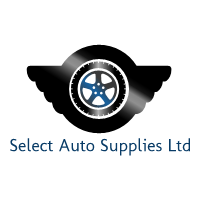 Pages   2-8 – Wheel bolts               2 - 4   - Taper, radius and short headed               5     -  Tuner (internal drive)              6    -   Black finish (including tuner)              7    -   Peugeot/Citroen/Toyota, VW              8    -   Ghia, variable PCDPages   9-18 – Wheel nuts              9-10   -  Bulge nuts open and closed               11     -  Black                12    -   Short, long and variable PCD                13     -   Tuner nuts and keys               14-16    -   Sleeve nuts and nut covers               17   -  Original equipment                18   -  Washers and collarsPages    19 – 23  - Lock bolts and nuts                19 -   Budget lock bolts silver and black                20  -  Mid range lock bolts silver and black                21  -  Limpet lock bolts               22  -  Budget lock nuts silver and black               23  -  Limpet lock nutPages   24 – 25  StudsPages    26  - 28 -  Spacers               26 – 27 -  Hubcentric and back hubcentric               22   -   Universal Pages    29 – 30 -  Spigot Rings Wheel boltsAll bolts are zinc plated unless otherwise stated	60 ° TAPER SEATING BOLT	      RADIUS SEATING BOLT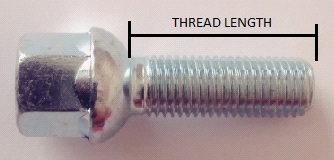 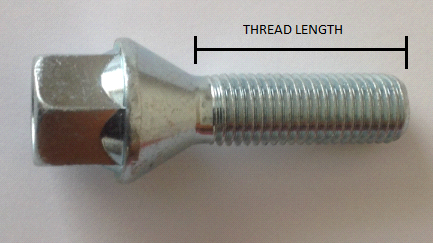                                                                                                               Radius seating: R12  PART NUMBER          THREAD          HEX           SEATING             LENGTH          ZB22/5T                    12 x 1.5              17                  taper                      22mm          ZB24/5T                    12 x 1.5              17                  taper                      24mm          ZB26/5T                    12 x 1.5              17                  taper                      26mm          ZB28/5T                    12 x 1.5              17                  taper                      28mm           ZB30/5T                    12 x 1.5              17                  taper                      30mm          ZB32/5T                    12 x 1.5              17                  taper                      32mm           ZB35/5T                    12 x 1.5              17                  taper                      35mm          ZB40/5T                    12 x 1.5              17                  taper                      40mm          ZB45/5T                    12 x 1.5              17                  taper                      45mm           ZB50/5T                    12 x 1.5              17                  taper                      50mm          ZB60/5T                    12 x 1.5              17                  taper                      60mm          ZB26/5T19                12 x 1.5              19                  taper                     26mm            ZB40/5T19                12 x 1.5              19                  taper                     40mm           ZB23/5R                  12 x 1.5               17                  radius                    23mm           ZB26/5R                  12 x 1.5               17                  radius                    26mm           ZB30/5R                  12 x 1.5               17                  radius                    30mm           ZB35/5R                  12 x 1.5               17                  radius                    35mm           ZB40/5R                  12 x 1.5               17                  radius                    40mm           ZB45/5R                  12 x 1.5               17                  radius                    45mm           ZB50/5R                  12 x 1.5               17                  radius                    50mm           ZB60/5R                  12 x 1.5               17                  radius                    60mm           ZB40/5RL                12 x 1.5               17                  radius                     40mm                                                                                                                      (6mm longer head)   PART NUMBER         THREAD        HEX       SEATING       THREAD LENGTH       ZB24/25T                  12 x 1.25             19                taper                     24mm       ZB26/25T                  12 x 1.25             19                taper                     26mm       ZB28/25T                  12 x 1.25             19                taper                     28mm       ZB32/25T                  12 x 1.25             19                taper                     32mm       ZB35/25T                  12 x 1.25             19                taper                     35mm       ZB40/25T                  12 x 1.25             19                taper                     40mm       ZB45/25T                  12 x 1.25             19                taper                     45mm       ZB50/25T                  12 x 1.25             19                taper                     50mm       ZB60/25T                  12 x 1.25             19                taper                     60mm       ZB24/25T17              12 x 1.25             17                taper                     24mm       ZB26/25T17              12 x 1.25             17                taper                     26mm       ZB35/25T17              12 x 1.25             17                taper                     35mm                                                                                                         ZB40/25T17              12 x 1.25             17                taper                     40mm       ZB50/25T17              12 x 1.25             17                taper                     50mm       ZB28/75T                   12 x 1.75             19               taper                      28mm (Volvo)             ZB25/14T                   14 x 1.5               17               taper                      25mm       ZB28/14T                   14 x 1.5               17               taper                      28mm       ZB30/14T                   14 x 1.5               17               taper                      30mm       ZB33/14T                   14 x 1.5               17               taper                      33mm       ZB35/14T                   14 x 1.5               17               taper                      35mm       ZB40/14T                   14 x 1.5               17               taper                      40mm       ZB45/14T                   14 x 1.5               17               taper                      45mm       ZB50/14T                   14 x 1.5               17               taper                      50mm       ZB55/14T                   14 x 1.5               17               taper                      55mm       ZB60/14T                   14 x 1.5               17               taper                      60mm       ZB30/14T19               14 x 1.5               19               taper                      30mm       ZB35/14T19               14 x 1.5               19               taper                      35mm       ZB40/14T19               14 x 1.5               19               taper                      40mm       ZB27/14R                   14 x 1.5               17               radius                    27mm       ZB27/14R/W             14 x 1.5               17               radius             27mm (Hollow head)       ZB30/14R                   14 x 1.5               17               radius                    30mm       ZB35/14R                   14 x 1.5               17               radius                    35mm       ZB40/14R                   14 x 1.5               17               radius                    40mm       ZB45/14R                   14 x 1.5               17               radius                    45mm       ZB50/14R                   14 x 1.5               17               radius                    50mm       ZB55/14R                   14 x 1.5               17               radius                    55mm       ZB60/14R                   14 x 1.5               17               radius                    60mm       ZB64/14R                   14 x 1.5               17               radius                    64mm PART NUMBER        THREAD         HEX       SEATING           THREAD LENGTH       ZB34/14R19               14 x 1.5               19          radius   (R14)            34mm (Nickel)       ZB60/14R/R14           14 x 1.5               17          radius   (R14)            60mm       ZB27/425T                14 x 1.25              17           taper                         27mm       ZB33/425T                14 x 1.25              17           taper                         33mm       ZB40/425T                14 x 1.25              17           taper                         40mm       ZB50/425T                14 x 1.25              17           taper                         50mm       ZB55/425T                14 x 1.25              17           taper                         55mm      ZB33/16T                  16 x 1.5                 19               taper                  33mm     Short head boltsA small selection of short headed bolts to pair with bolt on spacers are available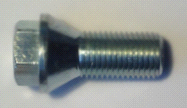         PART NUMBER        THREAD          HEX          SEATING           LENGTH           ZB22/25T/SH               12 x 1.25             17                  taper                 22mm                 ZB26/5T/SH                 12 x 1.5               17                  taper                 26mm            ZB26/14T/SH               14 x 1.5               17                  taper                 26mm Tuner (Internal drive) bolts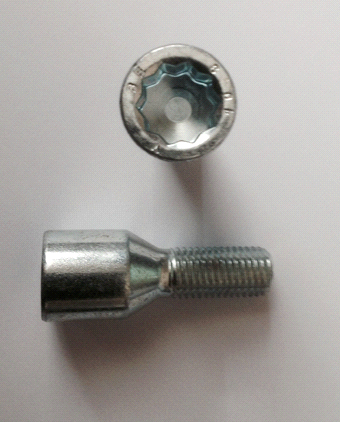  PART NUMBER          THREAD            SEATING           LENGTH       ZB26/5TK                   12 x 1.5                  taper                   26mm                  ZB28/5TK                   12 x 1.5                  taper                   28mm                                   ZB35/5TK                   12 x 1.5                  taper                   35mm               ZB40/5TK                   12 x 1.5                  taper                   40mm  (External drive)           ZB45/5TK                   12 x 1.5                  taper                   45mm          ZB50/5TK                   12 x 1.5                  taper                   50mm                                                   ZB28/25TK                 12 x 1.25                  taper                 28mm        ZB36/25TK                 12 x 1.25                  taper                 36mm           ZB40/25TK                 12 x 1.25                  taper                 40mm             ZB50/25TK                 12 x 1.25                  taper                 50mm            ZB28/14TK                 14 x 1.5                  taper                   28mm           ZB33/14TK                 14 x 1.5                  taper                   33mm           ZB40/14TK                 14 x 1.5                  taper                   40mm                ZB45/14TK                 14 x 1.5                  taper                   45mm              ZB50/14TK                 14 x 1.5                  taper                   50mm             ZB55/14TK                 14 x 1.5                  taper                   55mm                          ZB27/425TK               14 x 1.25               taper                   27mm       ZB38/425TK               14 x 1.25               taper                   38mm      ZB50/425TK               14 x 1.25               taper                   50mm       ZB28/75TK                  12 x 1.75               taper                   28mm    (External drive) Black finish bolts	                     Taper	                                                                  Radius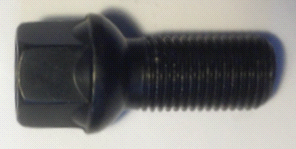 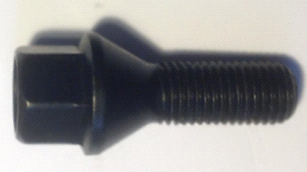         PART NUMBER         THREAD         HEX          SEATING        THREAD LENGTH        ZB26/25T17/B            12 x 1.25            17                 taper                         26mm        ZB26/5T/B                  12 x 1.5              19                 taper                         26mm        ZB27/14R/B                14 x 1.5              17                radius                        27mm        ZB27/14RW/B            14 x 1.5              17                radius               27mm (Loose washer)        ZB27/425T/B              14 x 1.25            17                 taper                        27mm        ZB28/14T/B                14 x 1.5              17                taper                         28mm        ZB30/14R/POR           14 x 1.5              19               radius                30mm (PORSCHE)        ZB35/14R/POR           14 x 1.5              17               radius                35mm (PORSCHE)        ZB33/14T/B                14 x 1.5              17                taper                          33mm        ZB33/425T/B              14 x 1.25            17                 taper                         33mm        ZB35/5T/B                  12 x 1.5              17                 taper                         35mm        ZB35/14T/B                14 x 1.5              17                taper                          35mm        ZB35/14R/POR           14 x 1.5              19            radius (R14)         34mm (Porsche)        ZB40/5T/B                  12 x 1.5              17                 taper                         40mm        ZB40/14T/B                14 x 1.5              17                 taper                         40mm        ZB40/14R/B                14 x 1.5              17                radius                        40mm        ZB43/425T/B              14 x 1.25            17                 taper                         43mm        ZB45/5T/B                  12 x 1.5              17                 taper                         45mm        ZB45/14R/B                14 x 1.5              17                radius                        45mm        ZB45/14T/B                14 x 1.5              17                 taper                         45mm        ZB50/14T/B                14 x 1.5              17                 taper                         50mmTuner black finish bolts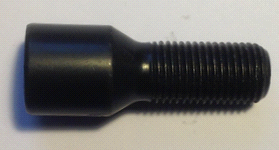       PART NUMBER        THREAD          SEATING                LENGTH        ZB26/5TK/B                 12 x 1.5                  taper                       26mm                   ZB28/14TK/B               14 x 1.5                  taper                       28mm           Original equipment style VW bolt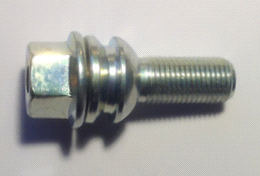        PART NUMBER           THREAD         HEX          SEATING            LENGTH           ZB30/14R19                  14 x 1.5              19            radius (R14)             30mm           ZB37/14R19                  14 x 1.5              19            radius (R14)             37mm           ZB45/14R19                  14 x 1.5              19            radius (R14)             45mm           ZB53/14R19                  14 x 1.5              19            radius (R14)             53mmPeugeot/Citroen/Toyota bolt                Fits: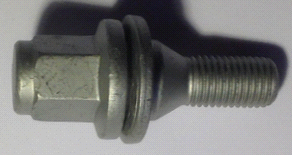 Peugeot 107, Citroen C1,         Toyota Aygo         PART NUMBER        THREAD           HEX       SEATING          FINISH                  PEB1                      12 x 1.5               17                flat               dacrometPeugeot fitment boltsPEB2 (Up to 2000) 	                                    PEB3                                              PEB4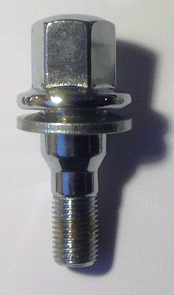 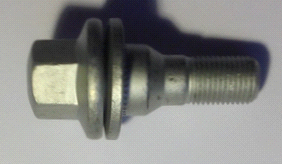 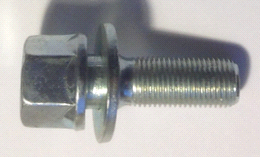 PART NUMBER          THREAD       HEX        SEATING         FINISH                                                     PEB2                       12x1.25             19                flat                   zinc         PEB3                       12x1.25             19                flat                   zinc         PEB4                       12x1.25             17                flat                dacrometGhia conversion boltPART NUMBER         THREAD        HEX             SEATING            FINISH                                                       10B         	          12 X 1.5           19                ford taper 	            zinc           10FW                            (Washer – used together with 10B bolt)Variable PCD bolts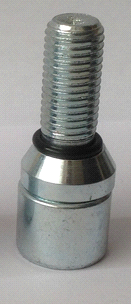 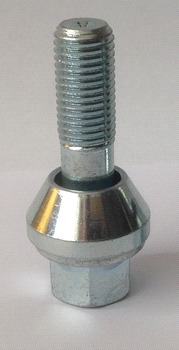                     Variable PCD bolt     	                                Tuner Variable bolt   PART NUMBER        THREAD          HEX       SEATING         LENGTH           WB1                        12x1.5                 17             taper	           32mm              WB1/40                   12x1.5                 17             taper                 40mm           WB1L                      12x1.5                17             taper                  50mm           WB2                        12x1.25               17             taper                 32mm           WB2L                     12x1.25               17             taper                  50mm           WB3                        14x1.5                 17             taper                 32mm           WB3L                     14x1.5                 17             taper                 48mmTuner Variable bolt        WB1AK             12x1.5                                         taper                   27mm        WB2AK             12x1.25                                       taper                   27mmWheel nuts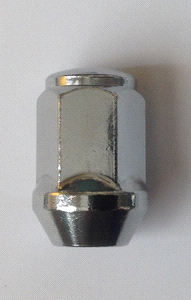 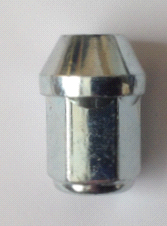 	zinc nut	    chrome nutClosed-end bulge nuts – Taper       PART NUMBER           THREAD           HEX           FINISH                    DN1B                           ½ unf                   19               chrome             DN1BZ                         ½ unf                   19                 zinc            DN2B                          7/16 unf                19               chrome             DN3B                          12x1.25                19               chrome             DN3B/G                      12x1.25                19         GOLD coloured chrome (Subaru)            DN3B17                      12x1.25                17                  zinc            DN3B21                      12x1.25                21                  zinc            DN3BZ                        12x1.25                19                 zinc            DN5B                           3/8 unf                 17              chrome            DN10B                        12x1.5                  19               chrome            DN10B17                    12x1.5                  17                 zinc            DN10B21                    12x1.5                  21                 zinc            DN10BZ                      12x1.5                  19                 zinc            DN10LONG                12x1.5                  19           chrome (50mm long)            DN14B                        14x1.5                  19               chrome            DN14B17                    14x1.5                  17                 zinc            DN14B21                    14x1.5                  21             chrome            DN14BZ                      14x1.5                  19                zinc            DN14BZ21                  14x1.5                  21                zinc            DN15B                          14x2                   19                 zinc            DN15B                         9/16unf                19                 zincNon- bulge type            DN20                        10x1.25            19                 zinc              DN321S                     12x1.25             21             chrome              DN1021S                   12x1.5               21             chrome              DN321                       12x1.25             21             chrome            DN1021                     12 x 1.5             21             chrome            DNRRZ                      16x1.5              27                zinc 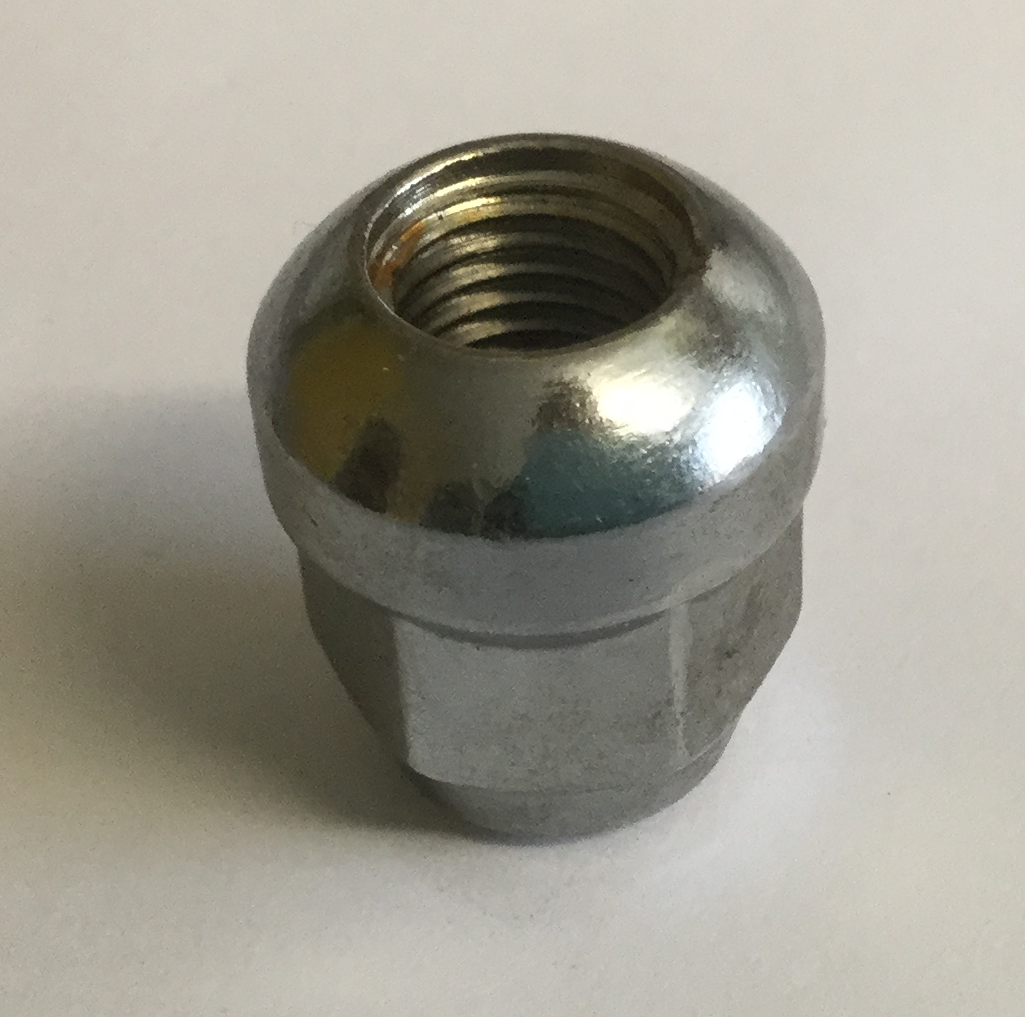 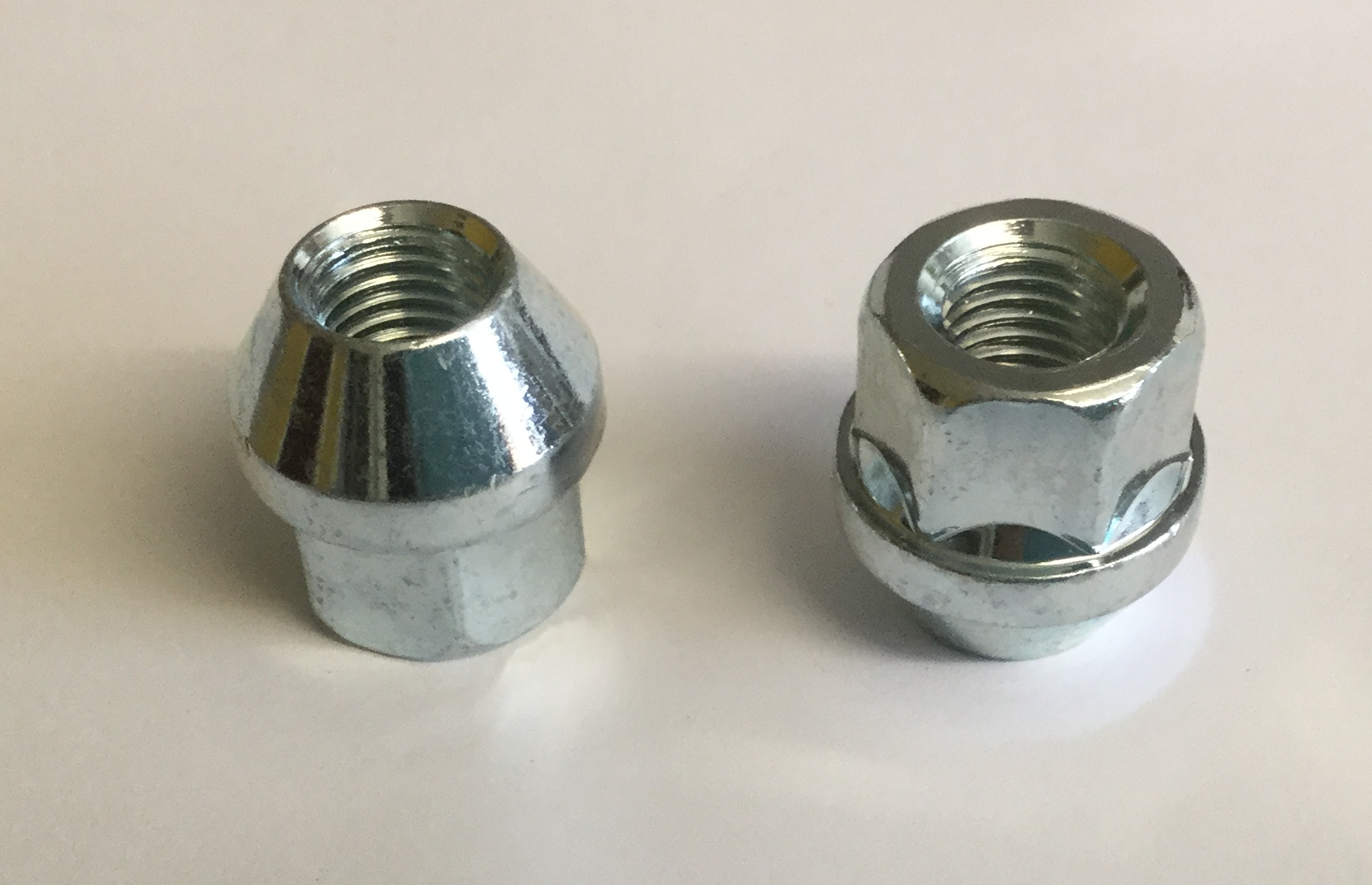 	open ended nut                                           closed radius nutOpen-end bulge nuts – Taper     PART NUMBER        THREAD          HEX            FINISH         DN1BT                        ½ unf                19                  zinc           DN2BT                     7/16 unf               19              chrome	           DN3BT                     12x1.25               19              chrome	           DN3BT17                 12x1.25               17                  zinc           DN3BT21                 12x1.25               21                 zinc           DN3BTZ                   12x1.25               19                 zinc           DN5BT                      3/8 unf                17              chrome	           DN10BT                    12x1.5                19              chrome	           DN10BT17                12x1.5                17                 zinc              DN10BT21                12x1.5                21                 zinc           DN10BTZ                 12x1.5                 19                zinc          DN14BT                    14x1.5                19                 zinc         DN15BT                     14x2                  19                 zinc Open- end non-bulge nuts            DN5OEND               3/8unf                 17             zinc  (taper)           DN6OEND               3/8unf                 17             zinc  (radius)Closed-end nuts – Radius          DN6B                       3/8 unf               17            chrome           DN10R                     12x1.5                19            chrome           105                           12x1.5                19      chrome (stainless cap)          DN14R                     14x1.5                19           chromeOpen-end nuts – Radius          DN10BR                   12x1.5                19               zinc          DN14BR                   14x1.5                19               zincBlack nuts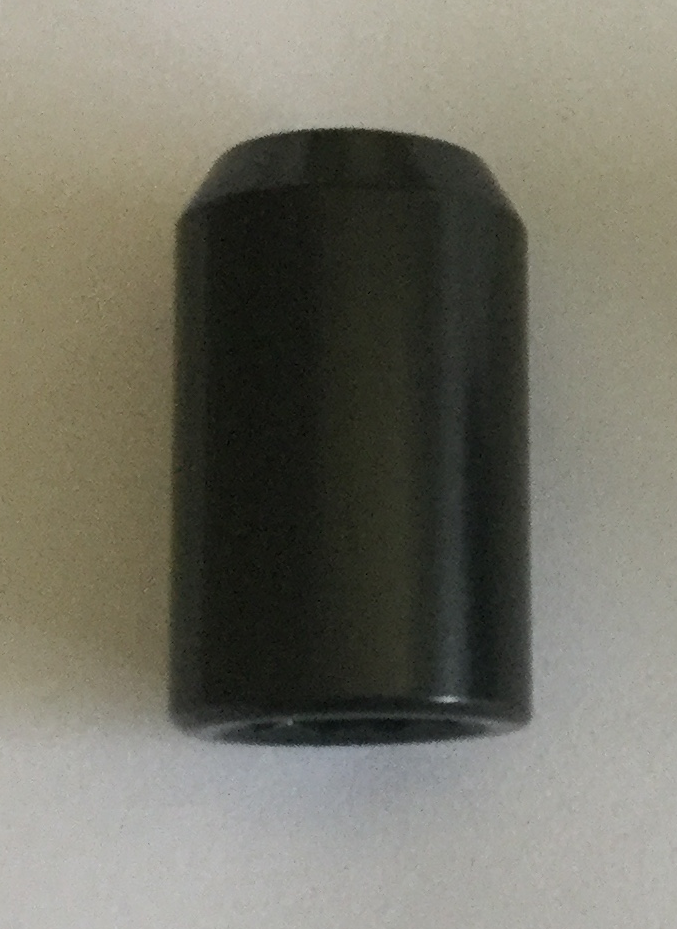 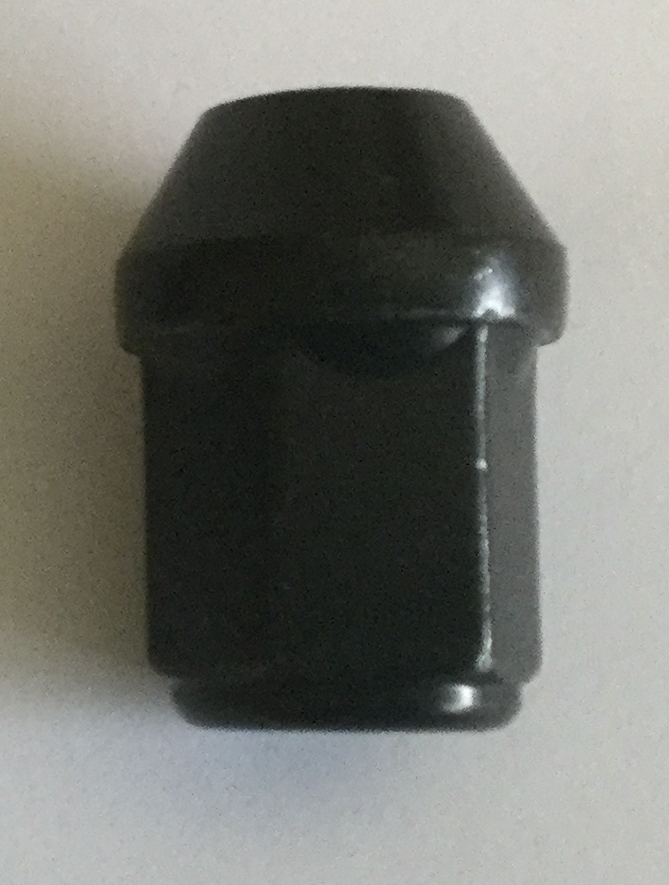      Black closed end bulge nut                                           Black tuner nutClosed end      PART NUMBER     THREAD            HEX                  FINISH           DN1B/B                   ½ unf                  19                     chrome           DN1B/BZ                 ½ unf                  19                        zinc           DN3B/B                 12 x 1.25               19                        zinc           DN10B/B               12 x 1.5                 19                    chrome           DN10B/BZ             12 x 1.5                 19                        zinc           DN14B/B               14 x 1.5                 19                        zincOpen end           DN3BT/B              12 x 1.25                19                     zinc           DN10BT/B             12 x 1.5                 19                     zinc           DN14BT/B             14 x 1.5                 19                     zinc           DN15BT/B              14 x 2                   19                     zincTuner              DN3AK/B               12 x 1.25          Hexagon          chrome            DN3SK/B                12 x 1.25            Spline            chrome            DN10SK/B              12 x 1.5              Spline            chrome             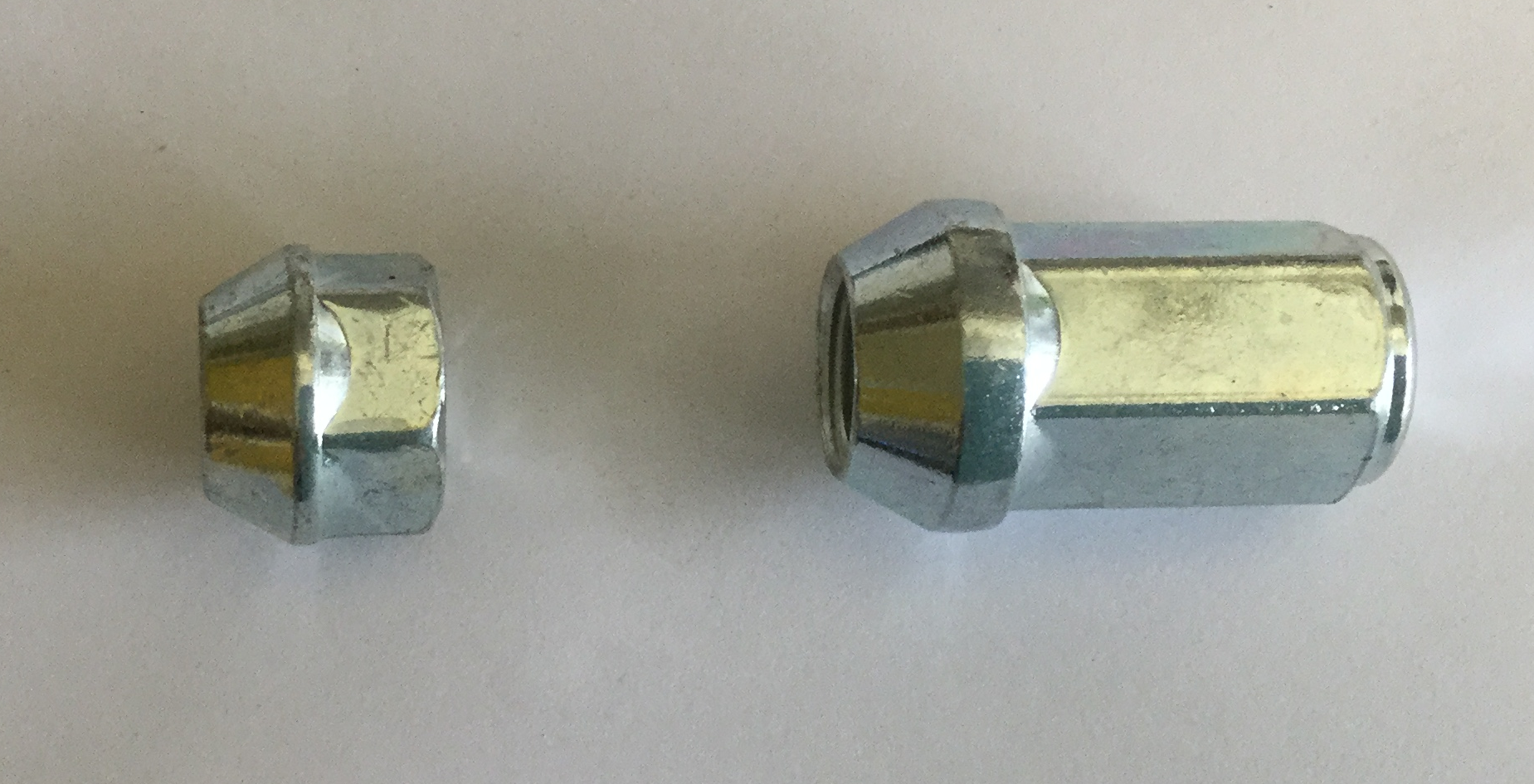                                    Short open end nut       Extended closed nut                Short nuts             PART NUMBER          THREAD       HEX           FINISH               DN14RS (radius)           14x1.5              19         zinc (stainless cap)  Short headed nuts               DN1BTS                      ½ unf 	19                       zinc               DN3BTS                      12 x 1.25 	19                       zinc               DN10BTS                    12 x 1.5	19                       zinc	   DN14BTS                     14 x 1.5               	19                       zinc	Long nuts            DN10LONG                 12 x 1.5                   19                 chrome               DN14BL                       14 x 1.5                   19                    zinc               DN3LN                        12 x 1.25                  19                    zinc              (long nose)               DN10LN                       12 x 1.5                   19                    zinc              (long nose)Variable PCD nutsWhen fitting, 8 full turns are needed              VN1                          12x1.5                  19                  zinc                VN1/17	              12x1.5                  17               chrome                VN2                         12x1.25                  19                 zinc                VN2/17                    12x1.25                  17              chrome                VN3                           ½ unf                    17                 zincTuner nuts	      (20mm diameter)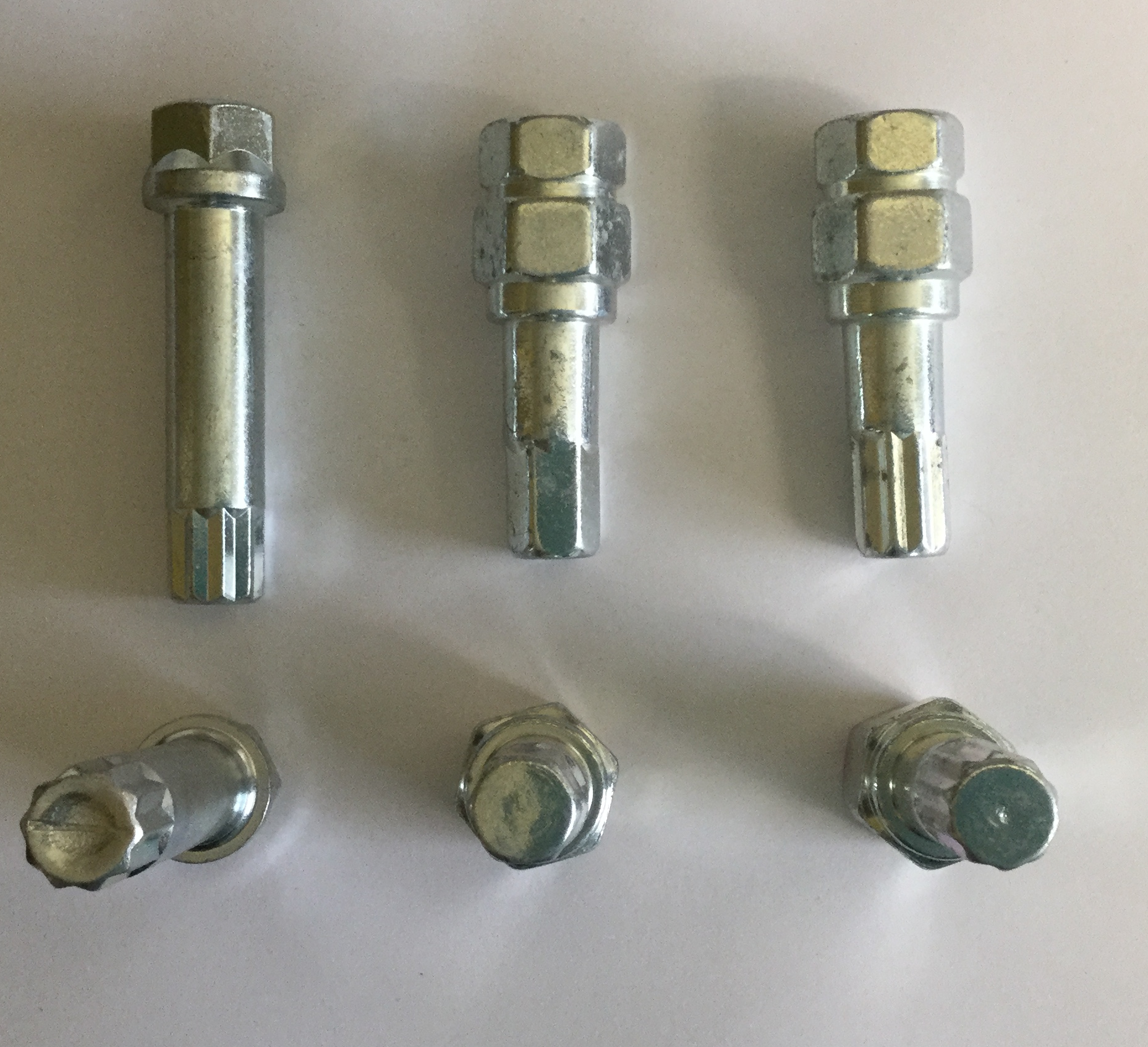 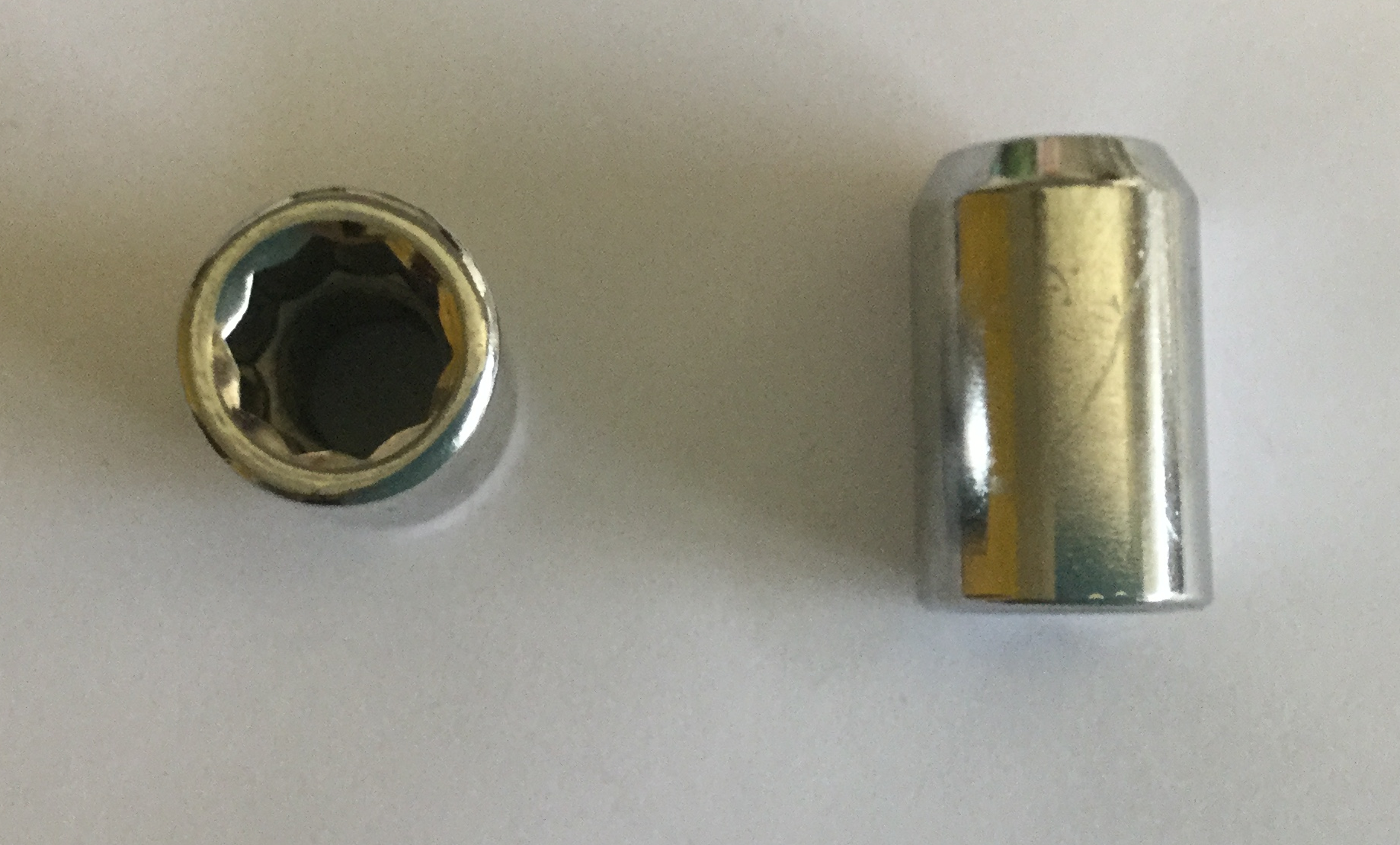               Tuner nut	                                                                          SK          AK         SK19   PART NUMBER    THREAD          KEY TYPE            FINISH           DN1SK	                 ½ unf                   spline                      zinc          DN2AK              7/16 unf               hexagon                  chrome          DN3AK              12x1.25               hexagon                  chrome          DN3SK               12x1.25                  spline                  chrome          DN3SKZ             12x1.25                 spline                     zinc          DN5AK                3/8 unf               hexagon                 chrome            DN10AK             12x1.5                 hexagon                chrome          DN10SK              12x1.5                   spline                  chrome         DN10SKZ            12x1.5                   spline                    zinc          DN14SK              14x1.5                   spline                    zinc          DN15SK                14x2                    spline          zinc (23mm diameter)         DN10TK              12x1.5       chrome – Closed-end tuner nut with external splineTuner Keys      PART NUMBER                STYLE                       HEX            FINISH            AK                                 hexagon                       19/21                zinc            SK                               10 point spline                  17                   zinc            SK19                           10 point spline               19/21                 zinc        SKL (116mm long)        10 point spline                  17                   zinc            TK                               external spline               19/21                black   Flat seat nuts  PART NUMBEER    THREAD      SEATING          PEB/N                     12x1.25             flatSleeve nut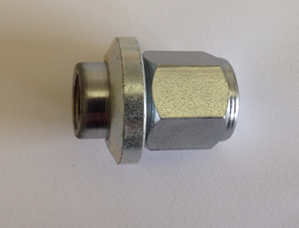 Wolfrace style    -  (11/16 – large bore,    41/64  -  small bore)       Part number      Thread        Shank Diameter  		   01                            ½ unf                           11/16                 02                          7/16unf                          11/16                03                          7/16 unf                         41/64                 04                           3/8 unf                          41/64                05                           12 x 1.5                        41/64                06                           12 x 1.5                        11/16                07                          12 x 1.25                       41/64                08                          12 x 1.25                       11/16                  09                           1/2unf                          11/16        (scimitar only )                012                         14 x 1.5                        11/16                020                         16 x 1.5                        20mm        (range rover only)                                           (27mm hex)  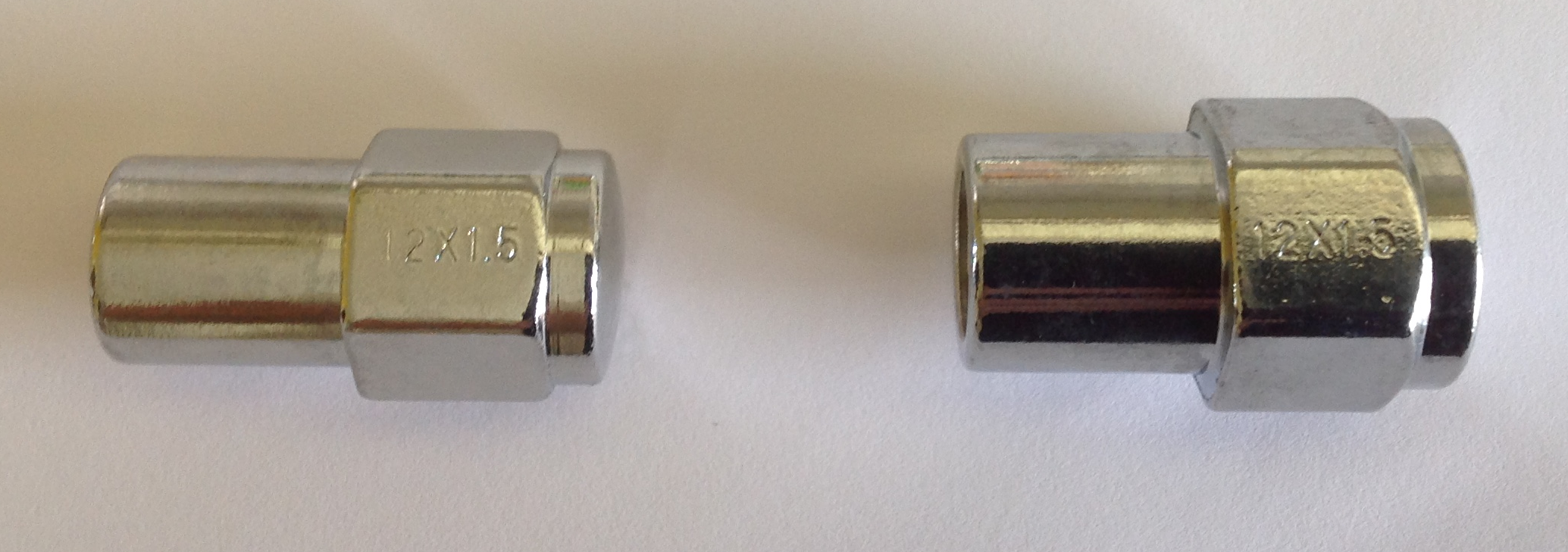 Cobra style   -   (5/8  -  small bore,  3/4 -  large bore)       Part number      Thread        Shank Diameter                SN10GG                   12 x 1.5                       5/8                SN10G                     12 x 1.5                       3/4                SN2B                     7/16 unf                        5/8              SN2AB                    7/16 unf                        3/4               SN3FF                    12 x 1.25                      5/8                SN3F                     12 X 1.25                     3/4                SN6A                       3/8 unf                        5/8                SN1E                      1/2 unf                        3/4                 SN14                      14 x 1.5                       3/4 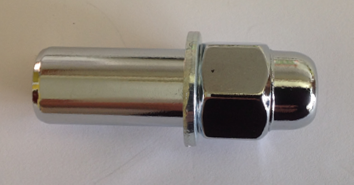 Revolution style Part number      Thread    Shank Diameter  Shank length          Rev1                      ½ unf                      11/16                         35mm               Rev2                    7/16 unf                    11/16                         35mm          Rev10                   12x1.5                     11/16                         35mm          Revbk                  3/8  unf                     11/16                         35mm                     Rev6                    3/8unf                        9/16                          35mm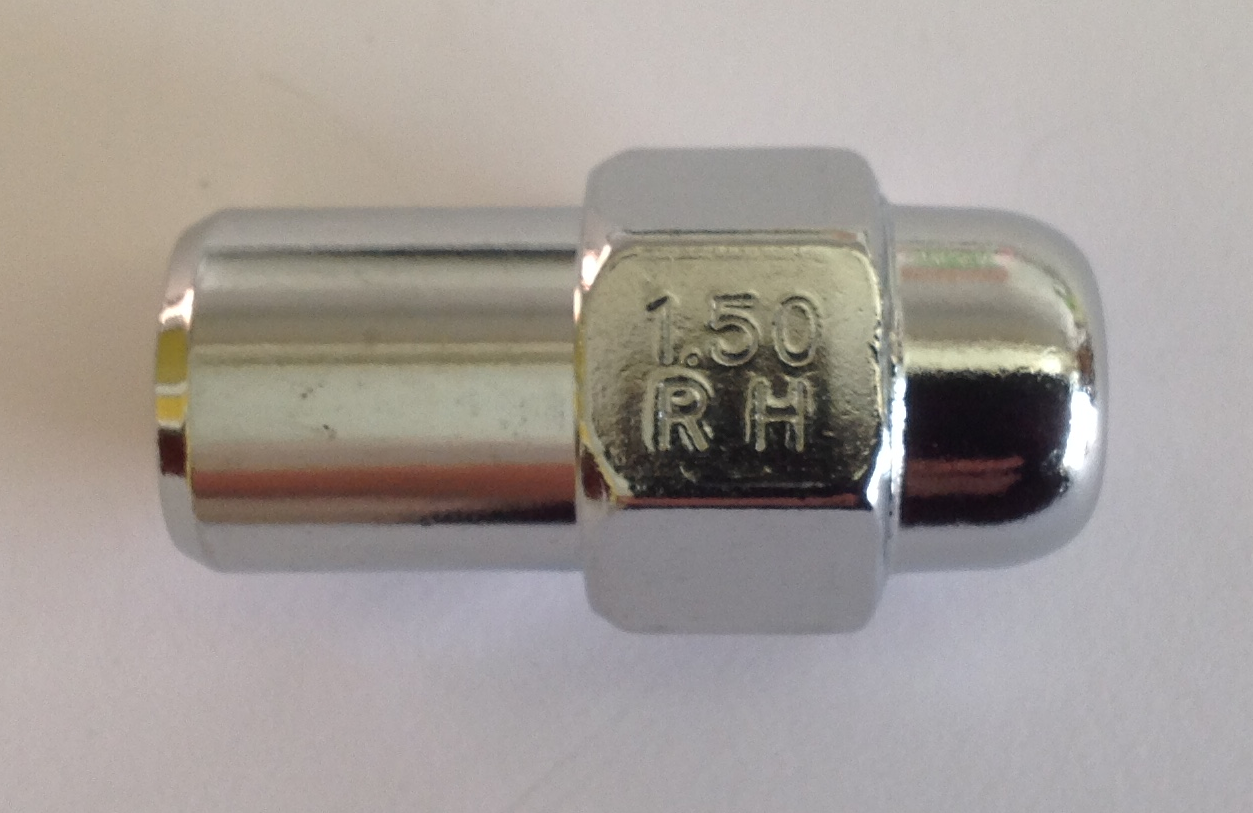 US Mag nut	 Part number      Thread       Shank Diameter   Shank length		        SNUSM1	    1/2unf	                     11/16	20mm        SNUSM2                7/16 unf                      11/16                              20mm       SNUSM10	    12 x 1.5                      11/16                              20mmNut CoversPart number      Hexagon       Finish  Covers/17/B             17mm            Black  Covers/17/C             17mm            Chrome  Covers/19/B             19mm            Black  Covers/19/C             19mm            Chrome  Covers/21/B             21mm            Black  Covers/21/C             21mm            ChromeOriginal equipment style nuts  	 Part number         Thread           Manufacturer           Seating	              10F                           12 x 1.5                        Ford ghia                     tapered washer          10FO/END                   12 x 1.5                        Ford ghia                     tapered washer 	                    (open end)              12F                           12 x 1.5		                Ford                            large taper                                                                                   (new style)              14F                           14 x 1.5                            Ford                            large taper                                                                                    (new style)                      (21mm hex)                              15F                            14 x 2                         Ford transit                      flat washer                      16F                           14 x 1.5                       Ford transit                      flat washer               101                            ½ unf                             Jaguar                           flat washer              102                           3/8 unf                         Mini/Metro                 60 ° taper washer               103                           12 x 1.5                       MG/Rover                   60 ° taper washer              104                              16 x 1.5                   Range Rover until 93,          flat washer                                                                          Defender 90-110 & Discover 93-38,                        104/14                         14 x 1.5                 Range Rover 93-02                flat washer        	                  Discovery 98-04              105                           12x1.5                           Honda                                 radius              107                           3/8 unf                       Pepperpot nut               108                           12 x 1.5                      Freelander                             radius                          (Black 21mm hex)              109                           14 x 1.5                      Range rover                        flat washer                                                                             (2002-2005 only)               110                           14 x 1.5                 Range Rover 06 on,                 flat washer                                                                       Range Rover Sport & Discovery 04 on               110/B                         14 x 1.5                Range Rover 06 on,                  flat washer         (Black finish)                                        Range Rover Sport & Discovery 04 on               110/C                        14 x 1.5                 Range Rover 06 on,                  flat washer            (chrome)                                             Range Rover Sport & Discovery 04 on               111                           12 x 1.5                           Jaguar                               flat washer          SNTOY                       12 x 1.5                 Toyota/Mitsubishi              flat seating sleeve nut	Washers and collarsPart number        Hole diameter        Seating    10FW/B                                12mm	                  ford ghia fitment    12E/COL                              12mm                           taper         WL                               19mm (3/4)                   flat to flat       WLT (thin)                    19mm (3/4)                   flat to flat       WM                                    9/16                          flat to flat                                            (for rev6 nut)                              WR	                  11/16	                          flat to flat        WS   	          5/8                            flat to flat       WST  (thick)                      5/8                            flat to flat WT12MMT (thick)               12mm                             taper  WT14MM                             14mm                             taper       WTR                               14mm                       taper to radius     WTR/12                            12mm                       taper to radius WW1 (wolfrace)                   41/64                        taper to taper  WW2 (wolfrace)                   11/16                        taper to taper  WW6 (wolfrace)                   11/16                        taper to taper                                        (for 09 nut only) WW7 (wolfrace)                   20mm                       taper to taper                                        (for 020 nut only)CollarsW/110   -  Range rover to T5 conversion collar W/PEB  - Taper to flat seat Peugeot washer W/PEB  - Taper to flat seat Peugeot washerStandard steel inserts	IS/1   - 19mm spline    IS/2  -  25mm splineTyre valvesTV1   - chromeBudget lock boltsPART NUMBER      THREAD         SEATING        LENGTH    	       B14                    14x1.5                 taper                28mm          B14R                  14x1.5                radius               27mm     B14R/R14               14x1.5                radius               32mm (R14)        B14TK                 14x1.5                 tuner                25mm          B14V                 14.1.5                   vari                 28mm          B15                    12x1.5                 radius               25mm          B16                    16x1.5                  taper                33mm          B17                    12x1.5                  taper                25mm           B17TK                 12x1.5                 tuner                 25mm           B22                      12x1.25               taper                28mm        B22TK                 12x1.25               tuner                 25mm        B25/14T                 14x1.5               taper                 25mm        B25/25T                 12x1.25               taper                 25mm       B40/14R                14x1.5                radius                40mm         B425                    14x1.25              taper                 28mm            B425TK                14x1.25               tuner                 25mmBlack budget lock bolts       B14/B                   14x1.5                taper                28mm       B14TK/B              14x1.5                tuner               28mm       B14R/B                 14x1.5                radius              27mm        B17/B                  12x1.5                 taper               25mm        B425/B                14x1.25                taper               28mm Mid range lock boltsPART NUMBER      THREAD         SEATING        LENGTH      B30/14T                15x1.25                taper                 30mm      B33/5T                  12x1.5                  taper                 33mm      B35/14R                14x1.5                 radius                35mm      B35/14T                14x1.5                  taper                 35mm      B40/14R                14x1.5                 radius                40mm      B40/14T                14x1.5                  taper                 40mm      B40/25T                12x1.25                  taper               40mm            B40R                  12x1.5                 radius                40mm         B40T                  12x1.5                  taper                 40mm      B43/425T             14x1.25                taper                43mm      B45/14T               14x1.5                  taper                45mm      B45/14R                14x1.5                 radius                45mm      B45/5T                  12x1.5                 taper                 45mm      B50/14T                14x1.5                  taper                 50mm      B50/14R                14x1.5                 radius                50mm      B50/25T                12x1.25                 taper               50mm     B50/425T               14x1.25                taper                50mm        B60T                   12x1.5                  taper                 60mmMid range lock bolts black     B35/14R/B             14x1.5                  radius                35mm     B35/14T/B             14x1.5                   taper                 35mm     B40/14T/1B           14x1.5                   taper                 40mm     B40/T/B                 12x1.5                   taper                 40mm     B40/14R/B             14x1.5                 radius                 40mm     B40/425T/B          14x1.25                 radius                40mm     B43/425T/B          14x1.25                 radius                43mm     B45/14T/B             14x1.5                   taper                 45mm     B45/14R/B             14x1.5                 radius                45mm     B50/425T/B           14x1.25                taper                  50mm     B45/5T/B                12x1.5                 taper                 45mm     B50/14T/B             14x1.5                  taper                 50mm     B50/425T/B          14x1.25                 taper                  50mmLimpet lock boltsPART NUMBER        THREAD        SEATING           LENGTH       LBS10B                  12x.1.5           ford seating              25mm       LBS13                    12x1.25               taper                     28mm       LBS14R                  14x1.5                radius                    28mm       LBS14R19                14x1.5                radius              28mm  (19 hex)        LBS14T                  14x1.5                 taper                     34mm          LBS14T19                14x1.5                 taper               34mm  (19hex)        LBS15                    12x1.5                radius                   26mm        LBS17                    12x1.5                 taper                    26mm        LBS22                   12x1.25                taper                    28mm     LBS22/17                 12x1.25                taper              28mm (17 hex)     LBS24/17                  12x1.5                 taper              27mm  (17 hex)    LBS35/14R                14x1.5                 radius                  35mm     LBS40/14T               14x1.5                  taper                   40mm    LBS40/425T             14x1.25                 taper                   40mm       LBS40R                  14x1.5                 radius                  40mm       LBS40T                  14x1.5                  taper                   40mm       LBS425                  14x1.25                 taper                   27mm     LBS50/14T               14x1.5                   taper                  50mm     LBS50/14R               14x1.5                  radius                 50mm    LBS50/25T17           12x1.25                  taper              50mm (17 hex)     LBS50/25T              12x1.25                  taper                  50mm      LBS50/5R                12x1.5                   radius                50mm      LBS50/5T                12x1.5                   radius                50mm    LBS50/425T             14x1.25                   taper                 50mm      LBSPEB1                12x1.5                     flat                   31mm      LBSPEB2               12x1.25                    flat               35mm  (19 hex)      LBSPEB3               12x1.25                    flat               35mm  (19 hex)      LBSPEB4               12x1.25                    flat               35mm  (17 hex)      LBSWB1                 12x.1.5                    vari                  32mm      LBSWB2               12x.1.25                    vari                  32mm      LBSWB3                 14x.1.5                    vari                  32mm  Budget lock nuts                            All budget lock nuts come in taper seating    Part number      Thread            End	    N1                        ½”                  closed          N1TK                    ½”                   tuner                     N10                   12x1.5               closed	 N10/OE              12x1.5                 open         N10/TK              12x1.5                 tuner           N14                   14x1.5               closed          N14L                 14x1.5                closed  (40mm)         N14/OE              14x1.5                 open         N14/TK              14x1.5                 tuner            N3                   12x1.25               closed          N3/OE              12x1.25                open          N3TK               12x1.25                tuner          N5/SC                3/8unf                 open                                                  (with stainless steel cap)            N15                   14x2                  closed Black budget lock nuts            N3/B                 12x1.25               closed                N10/B               12x1.5               closed            N14/B               14x1.5               closedLimpet lock nutsPART NUMBER     HEX     THREAD          END                  SEATING        LNL/R/4              27          16x1.5            closed            taper  (steel wheels)        LNL/R/5              27          16x1.5            closed            taper (5 nut set)        LNS1                   19              ½”              closed                    taper          LNS1/21              21              ½”              closed                    taper        LNS3                   19          12x1.25          closed                    taper         LNS10                 19          12x1.5            closed                    taper        LNS10/17            17          12x1.5            closed                    taper        LNS10/21            21          12x1.5            closed                    taper        LNS102                             3/8 unf            closed            taper (loose washer)        LNS103               19          12x1.5            closed            taper  (loose washer)        LNS103J             19          12x1.5             closed              flat (jaguar OE)        LNS104/4            27          16x1. 5           closed             flat sleeve (set of 4)        LNS104/5            27          16x1.5            closed             flat sleeve (set of 5)        LNS104/14          27          14x1.5            closed                 flat sleeve        LNS104/145        27          14x1.5            closed            flat sleeve (set of 5)        LNS108               22          12x1.5            closed              radius (freelander)                           LNS108/5            22          12x1.5            closed                radius  (set of 5)        LNS109               22          14x1.5            closed                flat sleeve                                                                                              (range rover 05 on)        LNS10F/G           19          12x1.5       closed      taper with loose washer (ghia)         LNS10F/OE        19          12x1.5       open         taper with loose washer (ghia)                                                                                                              LNS10R              19          12x1.5            closed                      radius        LNS10T              21          12x1.5            closed             flat  sleeve (toy/mits)        LNS110                           . 14x1.5            closed             flat sleeve (rr sport)        LNS14                19           14x1.5            closed                      taper        LNS15                19            14x2              closed                      taper        LNS2                  19          7/16unf            closed                      taper        LNS3/21             21         12x1.25            closed                      taper        LNS5                  17           3/8unf             closed                      taper        LNS6                  17           3/8unf             closed                     radius        LNSVN1            19           12x1.5             closed               taper (variable PCD)Studs   Part number      thread        length    spline diameter                                                 (mm)           (mm)     Mini, Morris Minor, Sprite, Metro Mk1             SS3/81              3/8 unf               35                      10.3            SS3/82              3/8 unf               50                      10.3            SS3/83              3/8 unf               60                      10.3            SS3/84              3/8 unf               80                      10.3 Ford           SS7/16S            7/16 unf              43                      13.1           SS7/16L            7/16 unf              55                      13.1                  SS12/S               12x1.5                47                      13.1           SS12/L               12x1.5                63                      13.1Honda          SS12H              12 x 1.5               62                     12.4    Subaru, Nissan          SS25                 12x1.25               63                     14.3Vauxhall, Opel, Mitsubishi, Toyota          SSVO/S             12x1.5                 51                     14.3          SSVO                12x1.5                 63                     14.3Volkswagen          SS14                  14x1.5                 60                    15.0          SS14/L               14x1.5                70                     15.0 Volvo          SSVV                  12x1.5                 67                    16.5We also have a range of classic, triumph and MG studs and nuts available; please contact our sales department for further information. Conversion studs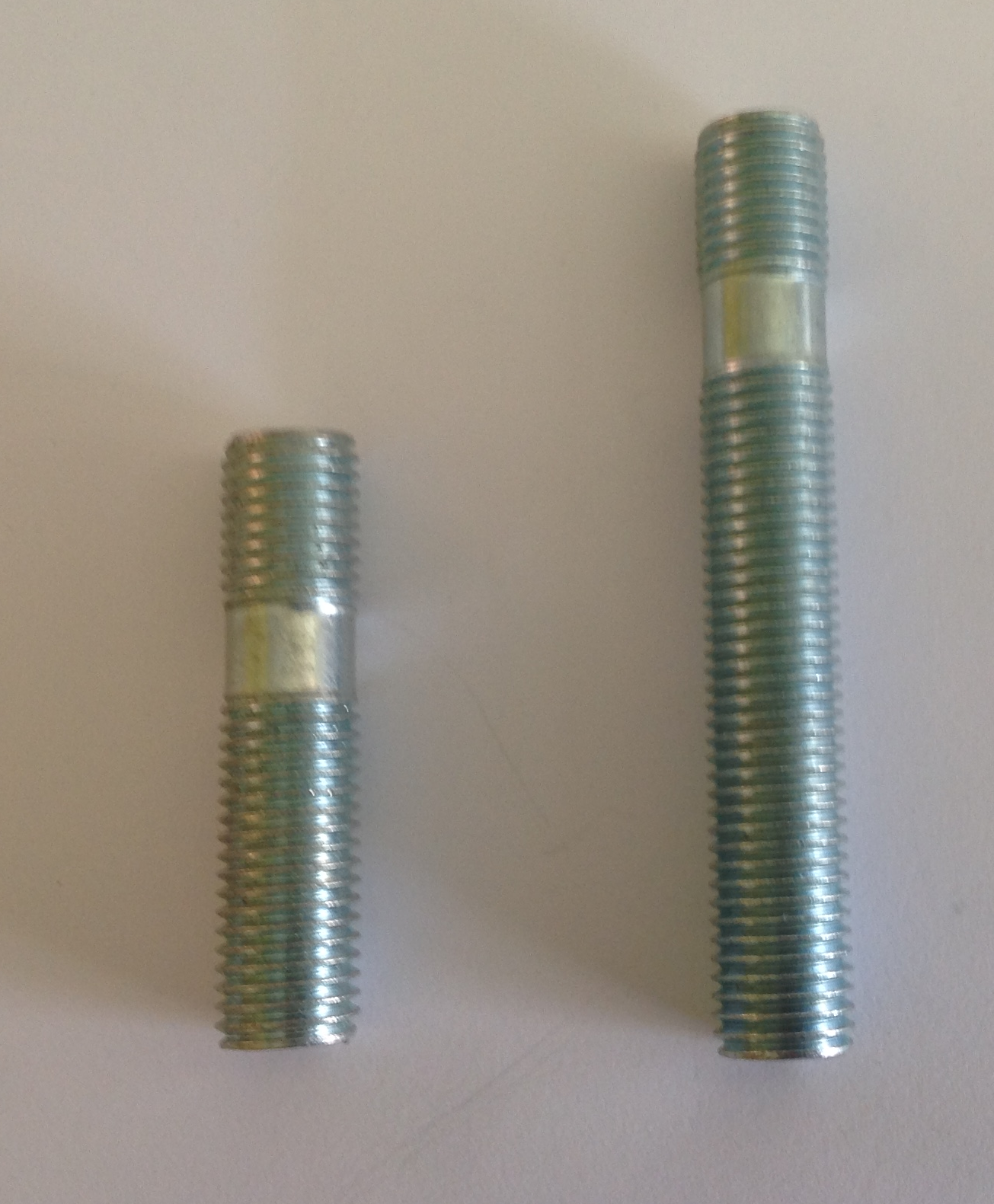 PART NUMBER          THREAD            LENGTH (MM)                     CSS1                      12x1.5                       50          CSS2                      12x1.5                       60          CSS3                     12x1.25                      45          CSS4                     12x1.25                      50          CSS5                     12x1.25                      60          CSS6                     12x1.25                      40          CSS7                      14x1.5                       40          CSS8                      14x1.5                       50          CSS9                      14x1.5                       60         CSS11                     12x1.5                       40         CSS12                   12x1.25                       80         CSS13                    14x1.5                        80         CSS14                    12x1.5                        80         CSS15                  12x1.25                       100Hubcentric spacers (billet aluminium)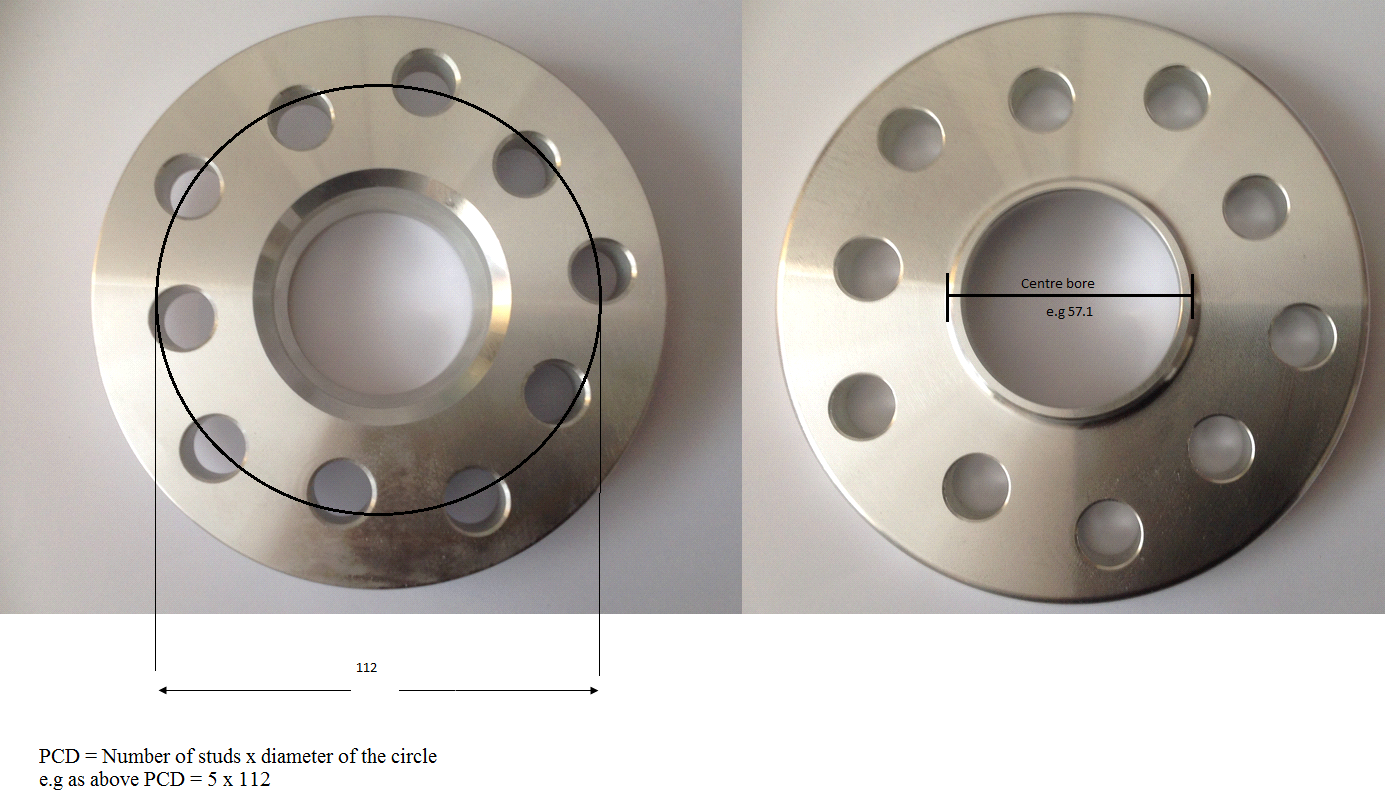 PART NUMBER                     PCD               CENTRE BORE         THICKNESS         HSB13                              5x120                    72.6                               13mm        HSB15                         5x120                    72.6                   15mm     HSB16/741                     5x120                    74.1                    16mm        HSB20                         5x120                    72.6                   20mm   HSB741/726/15                5x120               74.1-72.6                   15mm     HSB20/741                     5x120                    74.1                    20mm   HSB20/741/726                5x120               74.1 -72.6                  20mm        HSB25                         5x120                    72.6                   25mm        HSF16                         4x108                     63.4                  16mm        HSF20                         4x108                     63.4                  20mm       HSF516                        5x108                     63.4                  16mm       HSFI16                         4x98                      58.1                   16mm       HSH16                         4x100                     56.1                   16mm       HSM10                         5x112                    66.6                   10mm       HSM15                         5x112                    66.6                   15mm       HSM20                         5x112                    66.6                   20mm       HSM25                         5x112                    66.6                   25mmPART NUMBER               PCD                      CENTRE BORE         THICKNESS       HSN16                        5x114.3                    66.1                         16mm       HSP10                          4x108                     65.1                         10mm       HSP15                          4x108                     65.1                         15mm       HSP20                          4x108                     65.1                         20mm      HSP516                         5x108                     65.1                         16mm       HSPO16                        5x130                     71.6                         16mm      HSPO20                        5x130                     71.6                         20mm       HSR16                         4x100                     60.1                         16mm       HSR20                         4x100                     60.1                         20mm      HSR20/5                       5x108                      60.1                         20mm       HSS16                         5x100                     56.1                         16mm       HSS20                         5x100                     56.1                         20mm       HST20                       5x114.3                     60.1                         20mm       HSV16                        5x110                      65.1                         16mm     HSV16/4                       4x100                      56.6                         16mm       HSV20                        5x110                      65.1                         20mm     HSVW15                      5x112                       57.1                         15mm    HSVW15/4                          4x100                             57.1                               15mm     HSVW20                            5x112                             57.1                               20mm     HSVW15                            5x112                             57.1                               15mm    HSVW20/4                          4x100                            57.1                                20mm     HSVW25                            5x112                             57.1                               25mm    HSVWT15                           5x120                            65.1                               15mm    HSVWT20                           5x120                            65.1                               20mmHubcentric Spacers – Available in BlackPART NUMBER               PCD          CENTRE BORE         THICKNESS       HSB15B                       5x120                 72.6                           15mm       HSB20B                       5x120                 72.6                           20mm      HSM15B                       5x112                 66.6                           15mm      HSM20B                       5x112                 66.6                           20mm     HSVW15B                     5x112                 57.1                           15mm     HSVW20B                     5x112                 57.1                           20mm     HSVWT10                     5x120                 65.1                           10mmUniversal spacers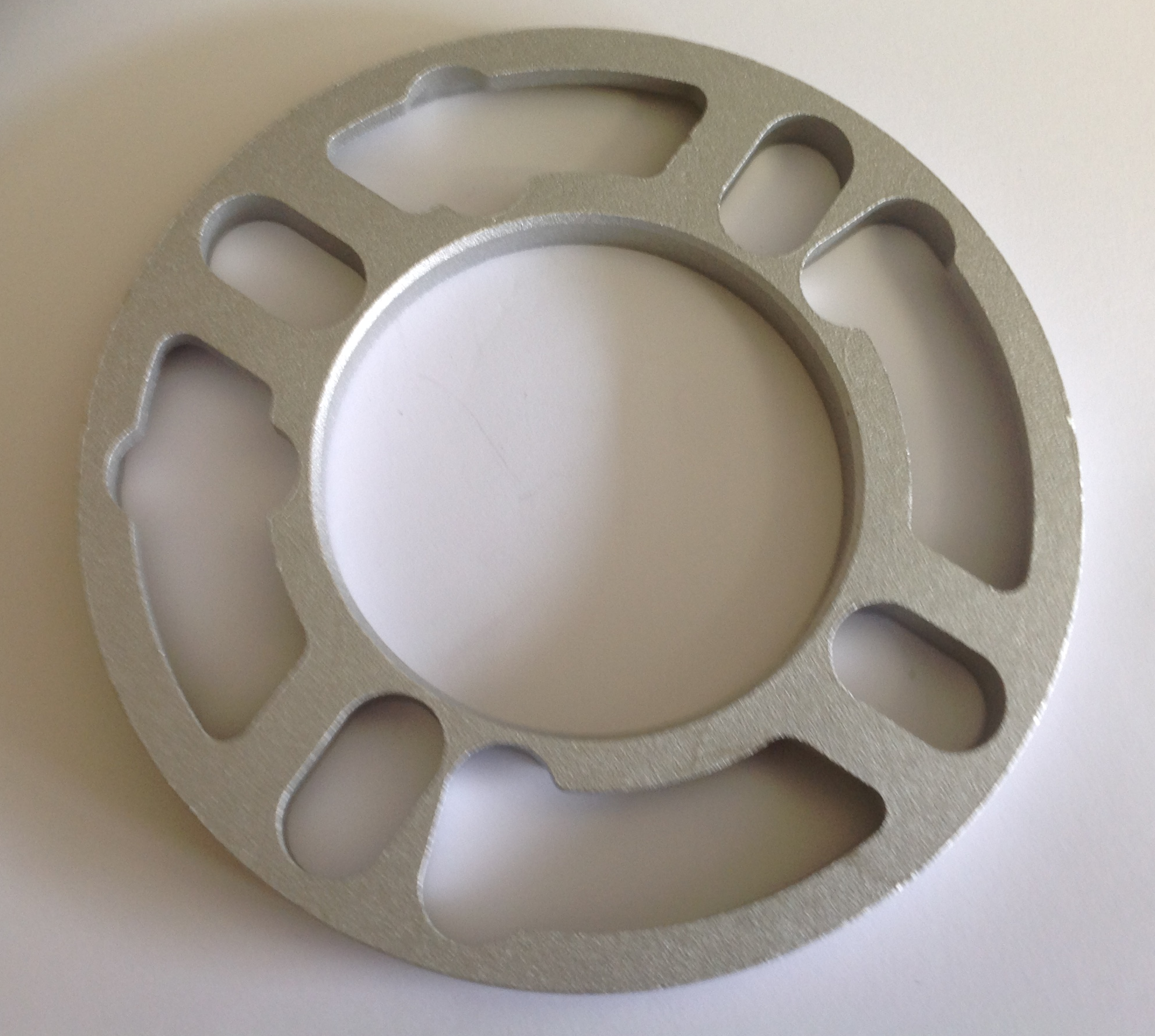 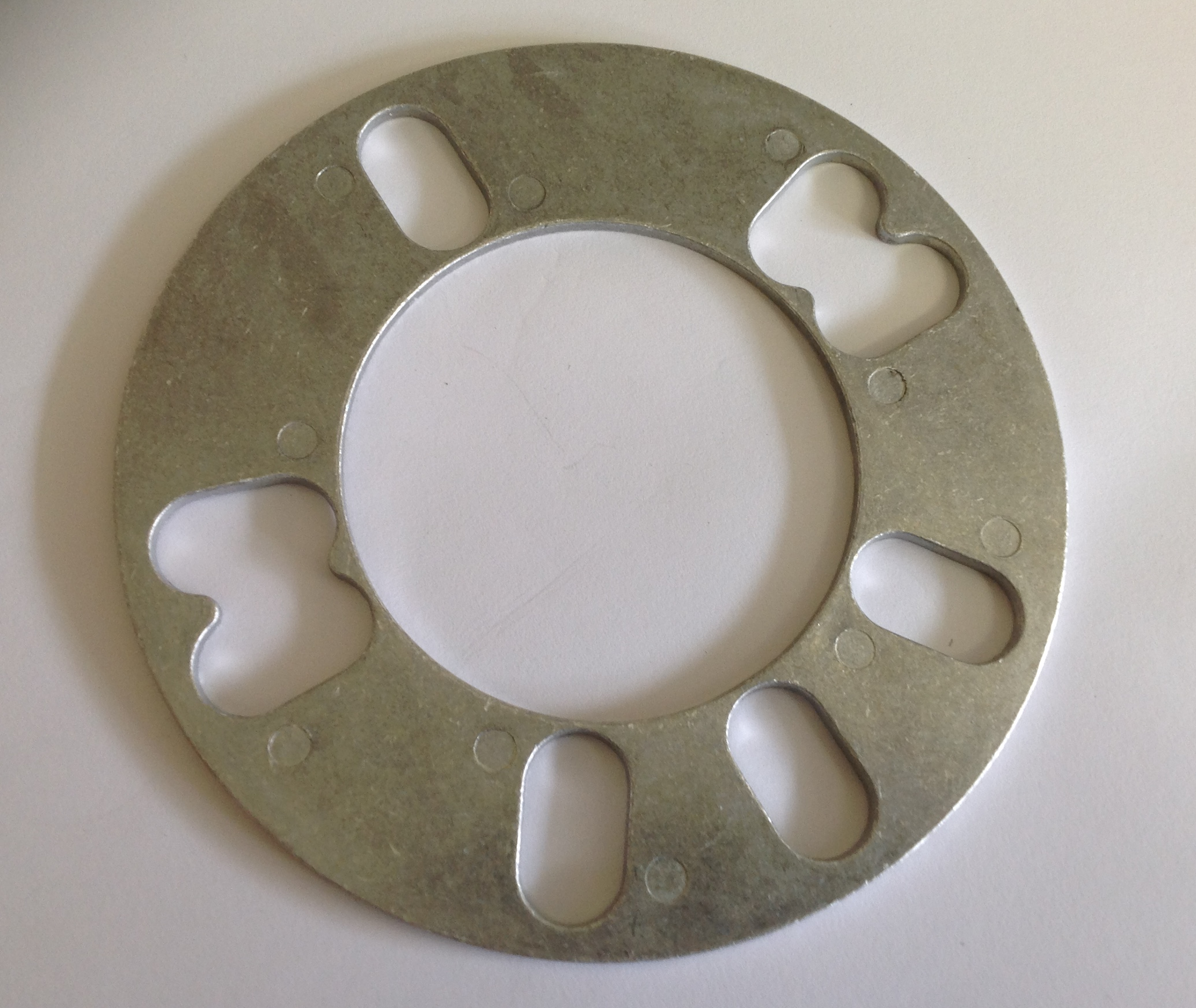 All universal spacers are made of die cast aluminium PART NUMBER      HOLES       THICKNESS            PCD         SH3M/3                   3	                   3mm                    98mm          SH3M                   4-5                  3mm                95-121mm          SH5M                   4-5                  5mm                95-121mm        SH5M/6                  5-6                  5mm                   139.7        SH6M/6                  5-6                  6mm                   139.7          SH8M                   4-5                  8mm                95-121mm          SH9M                    5                   10mm               95-130mm        SH10M                   4-5                 10mm               95-121mm       SH10M/6                 5-6                10mm                   139.7          SP3/8                     4                     3/8”                 95-114mm           SP3/4                     4                     3/4"                 95-114mm         SP20M                    5                  20mm                95-130mm           SP1                       4                      1”                   95-114mmSpigot RingsOther sizes are available on request, please call for further information.   PART NUMBER     OUTER SIZE        INNER SIZE          SR601561                     60.1                       56.1               SR601566                     60.1                       56.6         SR60541                       60.1                       54.1         SR601571                     60.1                       57.1            SR634541                     63.4                       54.1         SR634561                     63.4                       56.1         SR634571                     63.4                       57.1                SR634601                     63.4                       60.1         SR651634                     65.1                       63.4           SR666571                     66.6                       57.1          SR666651                     66.6                       65.1             SR671541                     67.1                       54.1          SR671561                     67.1                       56.1         SR671566                     67.1                       56.6         SR671571                     67.1                       57.1          SR671581                     67.1                       58.1          SR671601                     67.1                       60.1         SR671634                     67.1                       63.4         SR671641                     67.1                       64.1          SR671651                     67.1                       65.1         SR671661                     67.1                       66.1          SR701561                     70.1                       56.1         SR701566                     70.1                       56.6          SR701571                     70.1                       57.1           SR701601                     70.1                       60.1          SR701634                     70.1                       63.4         SR701651                     70.1                       65.1           SR701661                     70.1                       66.1         SR701666                     70.1                       66.6         SR701671                     70.1                       67.1  PART NUMBER     OUTER SIZE        INNER SIZE       SR72571                       72.1                      57.1       SR72591                       72.1                      59.1       SR726541                     72.6                      54.1        SR726561                     72.6                      56.1        SR726566                     72.6                      56.6       SR726571                     72.6                      57.1        SR726581                     72.6                      58.1        SR726601                     72.6                      60.1        SR726634                     72.6                      63.4       SR726641                     72.6                      64.1       SR726651                     72.6                      65.1        SR726661                     72.6                      66.1        SR726666                     72.6                      66.6       SR726671                     72.6                      67.1        SR726701                     72.6                      70.1       SR726711                     72.6                      71.1        SR73541                       73.1                       54.1        SR73561                       73.1                       56.1       SR73566                       73.1                       56.6       SR73571                       73.1                       57.1       SR73581                       73.1                       58.1       SR73591                       73.1                       59.1       SR73596                       73.1                       59.6       SR73601                       73.1                       60.1       SR73634                       73.1                       63.4       SR73641                       73.1                       64.1        SR73651                       73.1                       65.1       SR73661                       73.1                       66.1       SR73665                       73.1                       66.5       SR73671                       73.1                       67.1        SR73703                       73.1                       70.3        SR73716                       73.1                       71.6        SR741571                     74.1                       57.1       SR741651                     74.1                       65.1       SR741711                     74.1                       71.1       SR741726                     74.1                       72.6 Other products available upon enquiry include:Classic, triumph MG studs and nutsVariety of other spigot ring sizesAbout the companySelect Auto Supplies Ltd is a family owned and run business that has been trading since 1982. All of the information supplied in this catalogue has been compiled with care, however due to vehicle modifications and changes it is important that customers take care to check the specifics of the vehicle before fitting any of the products. Although all care is taken, products may vary slightly from images.  If you have any queries please feel free to contact our technical department. 